 от 30 декабря  2016 года              № 67                           п.Кировский             Об утверждении ведомственного перечня отдельных видов товаров, работ, услуг, закупаемых администрацией Кировского сельского муниципального образования Республики Калмыкия, в отношении которых устанавливаются потребительские свойства и иные характеристики (в том числе предельные цены товаров, работ, услуг)В соответствии с постановлением администрации Кировского сельского муниципального образования Республики Калмыкия от 30.12.2016г №64  «Об утверждении Правил определения требований к закупаемым отдельным видам товаров, работ, услуг (в том числе предельных цен товаров, работ, услуг) и (или) нормативных затрат на обеспечение функций муниципальных органов, в том числе подведомственных указанным органам казенных и бюджетных учреждений», руководствуясь статьей 19 Федерального закона от 05.04.2013 № 44–ФЗ «О контрактной системе в сфере закупок товаров, работ, услуг для обеспечения государственных и муниципальных нужд», постановлением Правительства Российской Федерации от 02.09.2015 № 926 «Об утверждении общих правил определения требований к закупаемым заказчиками отдельным видам товаров, работ, услуг (в том числе предельных цен товаров, работ, услуг)», Уставом Кировского сельского   муниципального образования Республики Калмыкия, администрация Кировского сельского  муниципального образования Республики КалмыкияПОСТАНОВЛЯЕТ:1. Утвердить прилагаемый перечень отдельных видов товаров, работ, услуг, закупаемых администрацией Кировского сельского муниципального образования Республики Калмыкия, в отношении которых устанавливаются потребительские свойства и иные характеристики (в том числе предельные цены товаров, работ, услуг (далее – ведомственный перечень).2. Настоящее постановление вступает в силу с момента его подписания.Глава Кировского сельского муниципального образованияРеспублики Калмыкия,Глава администрации Кировского сельскогомуниципального образованияРеспублики Калмыкия                                           И.С.Стульнев                        		           Приложение к постановлению администрации Кировского СМО РК от 30.12.2016г№ 67ВЕДОМСТВЕННЫЙ ПЕРЕЧЕНЬотдельных видов товаров, работ, услуг, закупаемых администрацией района, в отношении которых устанавливаются потребительские свойства и иные характеристики (в том числе предельные цены товаров, работ, услуг)* Указывается в случае установления характеристик, отличающихся от значений, содержащихся в обязательном перечне отдельных видов товаров, работ, услуг, в отношении которых определяются требования к их потребительским свойствам (в том числе качеству) и иным характеристикам (в том числе предельные цены товаров, работ, услуг).ПОСТАНОВЛЕНИЕ АДМИНИСТРАЦИИКИРОВСКОГО СЕЛЬСКОГО МУНИЦИПАЛЬНОГ ОБРАЗОВАНИЯ РЕСПУБЛИКИ КАЛМЫКИЯ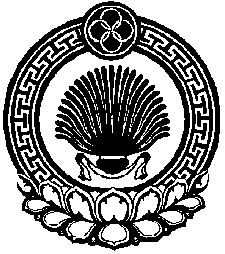 ХАЛЬМГ ТАНhЧИНКИРОВСК СЕЛЯНЭ МУНИЦИПАЛЬН БУРДЭЦИН АДМИНИСТРАЦИН ТОГТАВРN № п/пККод по ОКПД-2Наименование отдельного вида товаров, работ, услугЕдиница измеренияЕдиница измеренияТребования к потребительским свойствам (в том числе качеству) и иным характеристикам, утвержденные постановлением администрации (в обязательном перечне)Требования к потребительским свойствам (в том числе качеству) и иным характеристикам, утвержденные постановлением администрации (в обязательном перечне)Требования к потребительским свойствам (в том числе качеству) и иным характеристикам, утвержденные администрацией.Требования к потребительским свойствам (в том числе качеству) и иным характеристикам, утвержденные администрацией.Требования к потребительским свойствам (в том числе качеству) и иным характеристикам, утвержденные администрацией.Требования к потребительским свойствам (в том числе качеству) и иным характеристикам, утвержденные администрацией.N № п/пККод по ОКПД-2Наименование отдельного вида товаров, работ, услугкКод по ОКЕИнаименованиехарактеристиказначение характеристикихарактеристиказначение характеристикиобоснование отклонения значения характеристики от утвержденной администрацией в обязательном перечнефункцио-нальное назначение*1234567891011Отдельные виды товаров, работ, услуг, включенные в обязательный перечень Отдельные виды товаров, работ, услуг, включенные в обязательный перечень Отдельные виды товаров, работ, услуг, включенные в обязательный перечень Отдельные виды товаров, работ, услуг, включенные в обязательный перечень Отдельные виды товаров, работ, услуг, включенные в обязательный перечень Отдельные виды товаров, работ, услуг, включенные в обязательный перечень Отдельные виды товаров, работ, услуг, включенные в обязательный перечень Отдельные виды товаров, работ, услуг, включенные в обязательный перечень Отдельные виды товаров, работ, услуг, включенные в обязательный перечень Отдельные виды товаров, работ, услуг, включенные в обязательный перечень Отдельные виды товаров, работ, услуг, включенные в обязательный перечень 1626.20.11Машины вычислительные электронные цифровые портативные массой не более . для автоматической обработки данных («лептопы», «ноутбуки», «сабноутбуки»). Пояснения по требуемой продукции: ноутбуки, планшетные компьютерыРазмер и тип экранаНе более Размер и тип экранаНе более , жидкокристаллический (для ноутбука), не более  (для планшетного компьютера)Машины вычислительные электронные цифровые портативные массой не более . для автоматической обработки данных («лептопы», «ноутбуки», «сабноутбуки»). Пояснения по требуемой продукции: ноутбуки, планшетные компьютерыВесВесНе более Машины вычислительные электронные цифровые портативные массой не более . для автоматической обработки данных («лептопы», «ноутбуки», «сабноутбуки»). Пояснения по требуемой продукции: ноутбуки, планшетные компьютерыТип процессораНе менее 2 ядерТип процессораНе более 4 ядерМашины вычислительные электронные цифровые портативные массой не более . для автоматической обработки данных («лептопы», «ноутбуки», «сабноутбуки»). Пояснения по требуемой продукции: ноутбуки, планшетные компьютерыЧастота процессораНе менее 3,0 ГГцЧастота процессораНе более 4,0 ГГцМашины вычислительные электронные цифровые портативные массой не более . для автоматической обработки данных («лептопы», «ноутбуки», «сабноутбуки»). Пояснения по требуемой продукции: ноутбуки, планшетные компьютерыРазмер оперативной памятиНе менее 4,0 ГбРазмер оперативной памятиНе более 8,0 ГбМашины вычислительные электронные цифровые портативные массой не более . для автоматической обработки данных («лептопы», «ноутбуки», «сабноутбуки»). Пояснения по требуемой продукции: ноутбуки, планшетные компьютерыОбъем накопителяНе менее 500 ГбОбъем накопителяНе более 1000 ГбМашины вычислительные электронные цифровые портативные массой не более . для автоматической обработки данных («лептопы», «ноутбуки», «сабноутбуки»). Пояснения по требуемой продукции: ноутбуки, планшетные компьютерыТип жесткого дискаТип жесткого дискаHDD/SSDМашины вычислительные электронные цифровые портативные массой не более . для автоматической обработки данных («лептопы», «ноутбуки», «сабноутбуки»). Пояснения по требуемой продукции: ноутбуки, планшетные компьютерыОптический приводОптический приводНаличиеМашины вычислительные электронные цифровые портативные массой не более . для автоматической обработки данных («лептопы», «ноутбуки», «сабноутбуки»). Пояснения по требуемой продукции: ноутбуки, планшетные компьютерыНаличие модулей Wi-Fi, Bluetooth, поддержки 3G (UMTS)Наличие модулей Wi-Fi, Bluetooth, поддержки 3G (UMTS)Wi-Fi, Bluetooth, 3GМашины вычислительные электронные цифровые портативные массой не более . для автоматической обработки данных («лептопы», «ноутбуки», «сабноутбуки»). Пояснения по требуемой продукции: ноутбуки, планшетные компьютерыТип видеоадаптераSVGAТип видеоадаптераSVGAМашины вычислительные электронные цифровые портативные массой не более . для автоматической обработки данных («лептопы», «ноутбуки», «сабноутбуки»). Пояснения по требуемой продукции: ноутбуки, планшетные компьютерыВремя работыВремя работыАвтономное время работы с текстом не более 10 ч (для ноутбука), не более 13 ч (для планшетного компьютера)Машины вычислительные электронные цифровые портативные массой не более . для автоматической обработки данных («лептопы», «ноутбуки», «сабноутбуки»). Пояснения по требуемой продукции: ноутбуки, планшетные компьютерыОперационная системаWindows 7 и вышеОперационная системаПоследняя версия ОС, предназначенная для использования в органах исполнительной властиМашины вычислительные электронные цифровые портативные массой не более . для автоматической обработки данных («лептопы», «ноутбуки», «сабноутбуки»). Пояснения по требуемой продукции: ноутбуки, планшетные компьютерыПредустановленное программное обеспечениеПредустановленное программное обеспечениеОперационная система, комплект офисных программ (текстовый процессор, табличный процессор, программа для работы с сообщениями электронной почты и т.п.)Машины вычислительные электронные цифровые портативные массой не более . для автоматической обработки данных («лептопы», «ноутбуки», «сабноутбуки»). Пояснения по требуемой продукции: ноутбуки, планшетные компьютерыПредельная ценаПредельная ценаНоутбук не более 35000, планшетный компьютер не более 1000022. 226.20.15Машины вычислительные электронные цифровые прочие, содержащие или не содержащие в одном корпусе одно или два из следующих устройств для автоматической обработки данных: запоминающие устройства, устройства ввода, устройства вывода.Пояснение по требуемой продукции: принтеры, сканеры, многофункциональные устройстваТип (моноблок/системный блок и монитор)Системный блок, мониторТип (моноблок/системный блок и монитор)Моноблок, Системный блок, мониторМашины вычислительные электронные цифровые прочие, содержащие или не содержащие в одном корпусе одно или два из следующих устройств для автоматической обработки данных: запоминающие устройства, устройства ввода, устройства вывода.Пояснение по требуемой продукции: принтеры, сканеры, многофункциональные устройстваРазмер экрана/монитораНе менее Размер экрана/монитораНе более Машины вычислительные электронные цифровые прочие, содержащие или не содержащие в одном корпусе одно или два из следующих устройств для автоматической обработки данных: запоминающие устройства, устройства ввода, устройства вывода.Пояснение по требуемой продукции: принтеры, сканеры, многофункциональные устройстваТип процессораНе менее 2 ядерТип процессораНе более 4 ядерМашины вычислительные электронные цифровые прочие, содержащие или не содержащие в одном корпусе одно или два из следующих устройств для автоматической обработки данных: запоминающие устройства, устройства ввода, устройства вывода.Пояснение по требуемой продукции: принтеры, сканеры, многофункциональные устройстваЧастота процессораНе менее 2,4 ГГцЧастота процессораНе более 4 ГГцМашины вычислительные электронные цифровые прочие, содержащие или не содержащие в одном корпусе одно или два из следующих устройств для автоматической обработки данных: запоминающие устройства, устройства ввода, устройства вывода.Пояснение по требуемой продукции: принтеры, сканеры, многофункциональные устройстваРазмер оперативной памятиНе менее 4,0 ГбРазмер оперативной памятиНе более 8,0 ГбМашины вычислительные электронные цифровые прочие, содержащие или не содержащие в одном корпусе одно или два из следующих устройств для автоматической обработки данных: запоминающие устройства, устройства ввода, устройства вывода.Пояснение по требуемой продукции: принтеры, сканеры, многофункциональные устройстваОбъем накопителяНе менее 500 ГбОбъем накопителяНе более 1000 ГбМашины вычислительные электронные цифровые прочие, содержащие или не содержащие в одном корпусе одно или два из следующих устройств для автоматической обработки данных: запоминающие устройства, устройства ввода, устройства вывода.Пояснение по требуемой продукции: принтеры, сканеры, многофункциональные устройстваТип жесткого дискаТип жесткого дискаHDD/SSDМашины вычислительные электронные цифровые прочие, содержащие или не содержащие в одном корпусе одно или два из следующих устройств для автоматической обработки данных: запоминающие устройства, устройства ввода, устройства вывода.Пояснение по требуемой продукции: принтеры, сканеры, многофункциональные устройстваОптический приводОптический приводНаличиеМашины вычислительные электронные цифровые прочие, содержащие или не содержащие в одном корпусе одно или два из следующих устройств для автоматической обработки данных: запоминающие устройства, устройства ввода, устройства вывода.Пояснение по требуемой продукции: принтеры, сканеры, многофункциональные устройстваТип видеоадаптераSVGAТип видеоадаптераSVGAМашины вычислительные электронные цифровые прочие, содержащие или не содержащие в одном корпусе одно или два из следующих устройств для автоматической обработки данных: запоминающие устройства, устройства ввода, устройства вывода.Пояснение по требуемой продукции: принтеры, сканеры, многофункциональные устройстваОперационная системаWindows 7 и вышеОперационная системаПоследняя версия ОС, предназначенная для использования в органах исполнительной властиМашины вычислительные электронные цифровые прочие, содержащие или не содержащие в одном корпусе одно или два из следующих устройств для автоматической обработки данных: запоминающие устройства, устройства ввода, устройства вывода.Пояснение по требуемой продукции: принтеры, сканеры, многофункциональные устройстваПредустановленное программное обеспечениеПредустановленное программное обеспечениеОперационная система, комплект офисных программ (текстовый процессор, табличный процессор, программа для работы с сообщениями электронной почты и т.п.)Машины вычислительные электронные цифровые прочие, содержащие или не содержащие в одном корпусе одно или два из следующих устройств для автоматической обработки данных: запоминающие устройства, устройства ввода, устройства вывода.Пояснение по требуемой продукции: принтеры, сканеры, многофункциональные устройстваПредельная ценаПредельная ценаМоноблок не более 50000, системный блок не более 40000, монитор не более 1200033. 330.02.16Устройства ввода/вывода данных, содержащие или не содержащие в одном корпусе запоминающие устройства.Пояснения по требуемой продукции: принтеры, сканеры, многофункциональные устройстваМетод печати (струйный/лазерный - для принтера/многофункционального устройства)лазерныйМетод печати (струйный/лазерный - для принтера/многофункционального устройства)лазерныйУстройства ввода/вывода данных, содержащие или не содержащие в одном корпусе запоминающие устройства.Пояснения по требуемой продукции: принтеры, сканеры, многофункциональные устройстваРазрешение сканирования (для сканера/ многофункционально го устройства)Не более 2400 dpiРазрешение сканирования (для сканера/ многофункционально го устройства)Не более 2400 dpiУстройства ввода/вывода данных, содержащие или не содержащие в одном корпусе запоминающие устройства.Пояснения по требуемой продукции: принтеры, сканеры, многофункциональные устройстваЦветность (цветной/черно-белый)Черно-белая печатьЦветность (цветной/черно-белый)Черно-белая печатьУстройства ввода/вывода данных, содержащие или не содержащие в одном корпусе запоминающие устройства.Пояснения по требуемой продукции: принтеры, сканеры, многофункциональные устройстваМаксимальный форматМаксимальный форматA2Устройства ввода/вывода данных, содержащие или не содержащие в одном корпусе запоминающие устройства.Пояснения по требуемой продукции: принтеры, сканеры, многофункциональные устройстваСкорость печати/сканированияОт 15 до 40 стр./мин.Скорость печати/сканированияПечать не более 40 стр/мин, не более 30 стр/мин при чб сканировании, не менее 25 стр/мин при цветном сканированииУстройства ввода/вывода данных, содержащие или не содержащие в одном корпусе запоминающие устройства.Пояснения по требуемой продукции: принтеры, сканеры, многофункциональные устройстваНаличие дополнительных модулей и интерфейсов (сетевой интерфейс, устройства чтения карт памяти и т.д.)Наличие дополнительных модулей и интерфейсов (сетевой интерфейс, устройства чтения карт памяти и т.д.)Сетевой интерфейс 10/100 Мбит/сек, порт RJ-4544.226.30.11Аппаратура передающая для радиосвязи, радиовещания и телевидения.Пояснения по требуемой продукции: телефоны мобильные44.1.226.30.11Высшие должности муниципальной службыТип устройства (телефон/смартфон)Тип устройства (телефон/смартфон)ТелефонВысшие должности муниципальной службыПоддерживаемые стандартыПоддерживаемые стандартыGSM, EDGEВысшие должности муниципальной службыОперационная системаОперационная системаJavaВысшие должности муниципальной службыВремя работыВремя работыНе более 40 ч в активном режиме разговораВысшие должности муниципальной службыМетод управления (сенсорный/кнопочный)Метод управления (сенсорный/кнопочный)КнопочныйВысшие должности муниципальной службыКоличество SIM-картКоличество SIM-карт1Высшие должности муниципальной службыНаличие модулей и интерфейсов (Wi-Fi, Bluetooth, USB, GPS)Наличие модулей и интерфейсов (Wi-Fi, Bluetooth, USB, GPS)Высшие должности муниципальной службы3383рубльСтоимость годового владения оборудованием (включая договоры технической поддержки, обслуживания, сервисные договоры) из расчета на одного абонента (одну единицу трафика) в течение всего срока службыСтоимость годового владения оборудованием (включая договоры технической поддержки, обслуживания, сервисные договоры) из расчета на одного абонента (одну единицу трафика) в течение всего срока службыВысшие должности муниципальной службы3383рубльПредельная ценаНе более 3000Предельная ценаНе более 300044.2.226.30.11Ведущие, старшие, должности муниципальной службы.Тип устройства (телефон/смартфон)Тип устройства (телефон/смартфон)ТелефонВедущие, старшие, должности муниципальной службы.Поддерживаемые стандартыПоддерживаемые стандартыGSM, EDGEВедущие, старшие, должности муниципальной службы.Операционная системаОперационная системаJavaВедущие, старшие, должности муниципальной службы.Время работыВремя работыНе более 40 ч в активном режиме разговораВедущие, старшие, должности муниципальной службы.Метод управления (сенсорный/кнопочный)Метод управления (сенсорный/кнопочный)КнопочныйВедущие, старшие, должности муниципальной службы.Количество SIM-картКоличество SIM-карт1Ведущие, старшие, должности муниципальной службы.Наличие модулей и интерфейсов (Wi-Fi, Bluetooth, USB, GPS)Наличие модулей и интерфейсов (Wi-Fi, Bluetooth, USB, GPS)Ведущие, старшие, должности муниципальной службы.3383рубльСтоимость годового владения оборудованием (включая договоры технической поддержки, обслуживания, сервисные договоры) из расчета на одного абонента (одну единицу трафика) в течение всего срока службыСтоимость годового владения оборудованием (включая договоры технической поддержки, обслуживания, сервисные договоры) из расчета на одного абонента (одну единицу трафика) в течение всего срока службыВедущие, старшие, должности муниципальной службы.3383рубльПредельная ценаНе более 1500Предельная ценаНе более 150055.229.10.2Автомобили легковые (без закрепления)55.1.229.10.2Высшие должности муниципальной службы2251лошадиная силаМощность двигателяне более 150Мощность двигателяне более 150Высшие должности муниципальной службыКомплектацияКомплектацияБазоваяВысшие должности муниципальной службы3383рубльПредельная ценане более 800000,0Предельная ценане более 800000,055.2.229.10.2Предоставляемые по вызову (главная, ведущая, старшая группа должностей)2251лошадиная силаМощность двигателяМощность двигателяне более 150Предоставляемые по вызову (главная, ведущая, старшая группа должностей)КомплектацияКомплектацияБазоваяПредоставляемые по вызову (главная, ведущая, старшая группа должностей)3383рубльПредельная ценаПредельная ценане более 800000,086.331.01.11.150Мебель для сидения, с металлическим каркасом86.1.331.01.11.150Высшие должности муниципальной службыМатериалМеталлМатериалМеталлВысшие должности муниципальной службыОбивочные материалыПредельное значение - кожа натуральная; возможные значения: кожа искусственная, мебельный (искусственный) мех, искусственная замша (микрофибра), ткань, нетканые материалыОбивочные материалыПредельное значение - кожа натуральная; возможные значения: искусственная кожа, мебельный (искусственный) мех, искусственная замша (микрофибра), ткань, нетканые материалы86.2.331.01.11.150Ведущие, старшие, должности муниципальной службы.МатериалМеталлМатериалМеталлВедущие, старшие, должности муниципальной службы.Обивочные материалыПредельное значение - кожа искусственная; возможные значения: мебельный (искусственный) мех, искусственная замша (микрофибра), ткань, нетканые материалыОбивочные материалыПредельное значение - кожа искусственная; возможные значения: мебельный (искусственный) мех, искусственная замша (микрофибра), ткань, нетканые материалы97.331.01.12.160Мебель для сидения, с деревянным каркасом97.1.331.01.12.160Высшие должности муниципальной службыМатериал (вид древесины)возможное значение: древесина хвойных и мягколиственных пород: береза, лиственница, сосна, ельМатериал (вид древесины)возможное значение: древесина хвойных и мягколиственных пород: береза, лиственница, сосна, ельВысшие должности муниципальной службыОбивочные материалыПредельное значение – кожа искусственная; возможные значения: мебельный (искусственный) мех, искусственная замша (микрофибра), ткань, нетканые материалыОбивочные материалыПредельное значение – кожа искусственная; возможные значения: мебельный (искусственный) мех, искусственная замша (микрофибра), ткань, нетканые материалы97.2.331.01.12.160Ведущие и старшие должности муниципальной службы.Материал (вид древесины)Возможное значение - древесина хвойных и мягколиственных пород: береза, лиственница, сосна, ельМатериал (вид древесины)Возможное значение - древесина хвойных и мягколиственных пород: береза, лиственница, сосна, ельВедущие и старшие должности муниципальной службы.Обивочные материалыПредельное значение - кожа искусственная; возможные значения: мебельный (искусственный) мех, искусственная замша (микрофибра), ткань, нетканые материалыОбивочные материалыПредельное значение - кожа искусственная; возможные значения: мебельный (искусственный) мех, искусственная замша (микрофибра), ткань, нетканые материалы18.331.01.11Мебель металлическая для административных помещений.МатериалМеталлМатериалМеталл19.331.01.12Мебель деревянная для административных помещений.19.1.331.01.12Высшие должности муниципальной службыМатериал (вид древесины)Возможное значение: древесина хвойных и мягколиственных пород, береза, лиственница, сосна, ельМатериал (вид древесины)Возможное значение: древесина хвойных и мягколиственных пород, береза, лиственница, сосна, ель19.2.331.01.12Ведущие, старшие должности муниципальной службы,Материал (вид древесины)Возможное значение - древесина хвойных и мягколиственных пород: береза, лиственница, сосна, есльМатериал (вид древесины)Возможное значение - древесина хвойных и мягколиственных пород: береза, лиственница, сосна, ель